 LEI Nº 5.257 DE 26 DE MAIO DE 2017Autoriza o Executivo Municipal firmar convênio com a Fundação Hospitalar Oftalmológica Universitária Lions para atendimento oftalmológico ambulatorial.MAURICIO SOLIGO, Prefeito Municipal de Getúlio Vargas, Estado do Rio Grande do Sul, faz saber que a Câmara Municipal de Vereadores aprovou e ele sanciona e promulga a seguinte Lei:Art. 1º Fica o Executivo Municipal autorizado a firmar convênio com a Fundação Hospitalar Oftalmológica Universitária Lions (Hospital de Olhos Dyógenes Auildo Martins Pinto) CNPJ nº 00.765.384/0001-33, para realização de atendimento oftalmológico, consultas oftalmológicas a nível ambulatorial, exames de rotina que fazem parte da consulta a saber: anamnbiese, refração, inspeção, exame das pupilas, acuidade visual, retinoscopia e ceratometria manual, fundoscopia, biomicroscopia do segmento interior, mediante o repasse de R$ 120,00 (cento e vinte reais) por paciente, procedimentos cirúrgicos pelo SUS e exames de diagnose conforme Anexo I do Convênio. (segue minuta anexa).Art. 2º O prazo do presente convênio será de 12 (doze) meses, com início retroativo a 01 de maio de 2017, podendo ser prorrogado por igual período.Art. 3º As despesas decorrentes desta Lei correrão por conta da seguinte dotação orçamentária:10 - SECRETARIA MUNICIPAL DE SAÚDE E ASSISTÊNCIA SOCIAL10301000192.055 - MANUTENÇÃO DA VIGILÂNCIA DE SAÚDE3.3.50.41.00.00.00- CONTRIBUIÇÕESArt. 4º Esta Lei entrará em vigor na data de sua publicação, ficando revogadas as disposições contrárias.MAURICIO SOLIGO,Prefeito Municipal.Registre-se e Publique-se.ROSANE F. CARBONERA CADORIN,Secretária de Administração.Esta Lei foi afixada no Mural da Prefeitura, onde são divulgados os atos oficiais, de ___/___/_____ a ___/___/_____.CONVÊNIO PARA ATENDIMENTO OFTALMOLÓGICO AMBULATORIALO Município de GETÚLIO VARGAS pessoa jurídica de direito público   CNPJ  com sede administrativa a Av. Engº. Firmino Girardello, 85, neste município, inscrito no CNPJ sob nº  87.613.410/0001-96 representado neste ato por seu Prefeito MAURICIO SOLIGO, brasileiro, casado,  inscrito no CPF sob n° 680.467.900-87, residente e domiciliado neste município A FUNDAÇÃO HOSPITALAR OFTALMOLÓGICA UNIVERSITÁRIA LIONS – HOSPITAL DE OLHOS  Dyógenes Auildo Martins Pinto, pessoa jurídica de direito privado, inscrita no CNPJ sob o n° 00.765.384/0001-33, com sede no Campus I da UPF, Bairro São José, na cidade de Passo Fundo – RS, neste ato representada por seu Presidente  ADELAR LUCIETTO, brasileiro, casado, residente e domiciliado em Passo Fundo - RS, na  Av. Brasil nº 1.033  Aptº  401  portador  RG. 6031616921 inscrito no CPF sob o nº 180.505.650-68  de ora em diante denominado simplesmente de Hospital de Olhos.As partes acima descritas e caracterizadas resolvem celebrar o presente CONVÊNIO de participação de interesse  mútuo  na prestação de serviços à saúde pública, mediante as cláusulas e condições   acordadas entre as partes:CLÁUSULA PRIMEIRA - DO OBJETOO presente CONVÊNIO tem por objeto a prestação de atendimento oftalmológico, preventivo e curativo   à  população residentes no município  de Getúlio Vargas, encaminhada   por intermédio da secretaria da saúde.Parágrafo Único - O Município através da secretaria de saúde  determinará a quantidade de testes de acuidade visual, consultas, exames e cirurgias)   utilizadas mensalmente  pelo município     de acordo com a sua necessidade e disponibilidade de recursos, não existindo cota  mensal mínima e / ou máxima.CLÁUSULA SEGUNDA - DOS OBJETIVOSO presente CONVÊNIO  tem  por objetivo  garantir  o atendimento oftalmológico   a nível ambulatorial a população do município,  embasado em indicadores observados pela Portaria Nº 3.046/82 do EX-INAMPS atualmente  MS (Ministério da Saúde) na área de abrangência da   6 ª . Coordenadoria Regional de Saúde de Passo Fundo e demais Coordenadorias de Saúde macro região norte do estado e da área de abrangência do Distrito Leonístico  LD-7.CLÁUSULA TERCEIRA - DOS SERVIÇOS DISPONIBILIZADOSFica disponibilizado ao Município,  consultas, exames  e cirurgias oftalmológicasParágrafo Único –   Fica  estabelecido pela entidade que a partir de 02.01.2017 o valor fixado para    (Tabela Social ) é de R$ 120,00 (cento e vinte reais)  Exames de diagnose conforme  a Tabela  do Anexo I  de acordo com o  que  dispõe o Parágrafo Único do Art. 4º da Portaria nº. 1.286 de 26.10.93.CLÁUSULA QUARTA - DAS OBRIGAÇÕES DO MUNICÍPIOO município compromete-se em  efetuar o pagamento dos valores pactuados entre as partes de acordo com a cláusula terceira do presente instrumento,  até o décimo dia útil do mês subsequente.CLÁUSULA QUINTA - DO VALOR DO CONVÊNIOO  município pagará, mensalmente, ao Hospital de Olhos, o valor correspondente a totalidade dos serviços prestados no mês. Devendo o pagamento ser efetuado  até o 10° dia útil do mês subsequente ao vencido  por intermédio de depósito bancário  identificado  em conta corrente de n° 6.247-2 que o Hospital de Olhos mantém junto a agência nº 092-2 do Banco do Brasil S/A, que será informada ao Município, através de fatura.Parágrafo  1º– A falta de pagamento,  e/ou atraso  superior  a 10 (dez) dias implicará na suspensão temporária da prestação de serviços.Parágrafo  2º – A responsabilidade financeira do Município limitar-se-á ao montante dos serviços efetivamente prestados constantes da fatura.  Parágrafo  3º – Em caso de atraso no pagamento o Município, pagará, pró rata die, os juros legais de 1% (um por cento) ao mês, mais correção monetária medida pela TR – Taxa Referencial, sobre o saldo a ser pago nos termos deste CONVÊNIO.CLÁUSULA SEXTA – DA AUDITORIAO município   poderá indicar um auditor contábil e /ou  um auditor médico, aos quais será deferida a incumbência específica de acompanhar e fiscalizar o andamento e cumprimento deste CONVÊNIO.CLÁUSULA  SÉTIMA – DA VIGÊNCIAO presente CONVENIO tem a vigência de (12 ) doze meses, com início retroativo a 01 de maio de 2017, podendo o mesmo ser prorrogado por igual período através de termo aditivo, desde que haja interesse entre as partes. O presente convênio  poderá ser rescindido a qualquer tempo, sem que haja qualquer tipo de indenização, desde que a parte interessada comunique a outra parte como no mínimo  (30)  trinta dias de antecedência .CLÁUSULA  OITAVA – DA RESPONSABILIDADEO município  se responsabiliza  em    fornecer  anualmente   ao Hospital de Olhos  no término do exercício    “Declaração de Serviços Prestados” bem como a relação de valores repassados  ao hospital  no o respectivo período.Parágrafo Único:  Fica estabelecido em  15 de março  do ano subsequente  a data limite para entrega da “Declaração de Serviços Prestados”, tendo em vista o  prazo  estabelecido  para  a  prestação de contas  das   “ Fundações”  em  cumprimento  da legislação em vigor.CLÁUSULA NONA – DA LEGALIDADEEste CONVÊNIO é regido em todos os seus termos pela Lei n.º 8.666, de 21 de junho de 1993.CLÁUSULA  DÉCIMA  – DA ÁREA DE COBERTURAO presente convênio destina-se exclusivamente dar cobertura no atendimento oftalmológico aos pacientes que  comprovadamente residem  no município de Getúlio Vargas a fim de comprovação  os  pacientes    ficam obrigados  apresentar o encaminhamento da secretaria de saúde.. CLÁUSULA DÉCIMA PRIMEIRA – DAS ANUÊNCIASAssina o presente Convênio como testemunhas a Sra. Rosane F. C. Cadorin, Secretária de Administração do Município de Getúlio Vargas e o Sr. Ivan Paulo Xavier de Freitas administrador do Hospital de Olhos.CLÁUSULA DÉCIMA  SEGUNDA – DO FOROFica eleito o foro da comarca de Passo Fundo, estado do Rio Grande do Sul, excluído qualquer outro, por mais privilegiado que seja,  para dirimir as dúvidas eventualmente suscitadas e decorrentes do presente convênio.E, por estarem de acordado firmam o presente Termo de Convênio, em quatro vias de igual teor, na presença de duas testemunhas instrumentais que a tudo participaram.PREFEITURA MUNICIPAL DE  GETÚLIO VARGAS, …............................................................_____________________________                                           _____________________           Prefeitura Municipal                                                                      Adelar Lucietto             Prefeito Municipal                                                                           Presidente        Testemunhas:							Rosane F. C. Cadorin                                                              Ivan Paulo Xavier de Freitas                                                                                                              							Secretária de Administração 									Administrador  - Hospital de Olhos							Município de Getúlio Vargas -RS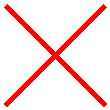 Projeto de Lei nº 036/2017 – Exposição de MotivosGetúlio Vargas, 22 de maio de 2017.Senhor Presidente,Pelo presente encaminhamos projeto de lei que autoriza o Município a firmar convênio com a Fundação Hospitalar Oftalmológica Universitária Lions – Hospital de Olhos, do Muncipio de Passo Fundo, tendo por objetivo a prestação de atendimento oftalmológico, preventivo e curativo à população do Município de Getúlio Vargas.O convênio tem vigência de 12 meses, com início retroativo a 01/05/2017.Contando com a aprovação dos Nobres Vereadores, desde já manifestamos nosso apreço e consideração.Atenciosamente,MAURICIO SOLIGOPrefeito MunicipalExmo. Senhor PresidenteVilmar Antônio SoccolCâmara de VereadoresNesta